WORKSHEET FOR ratio analysis to measure business performance1. The Balance sheet for Amazon.com Inc. is presented below. Please, prepare and explain the basic financial ratios. 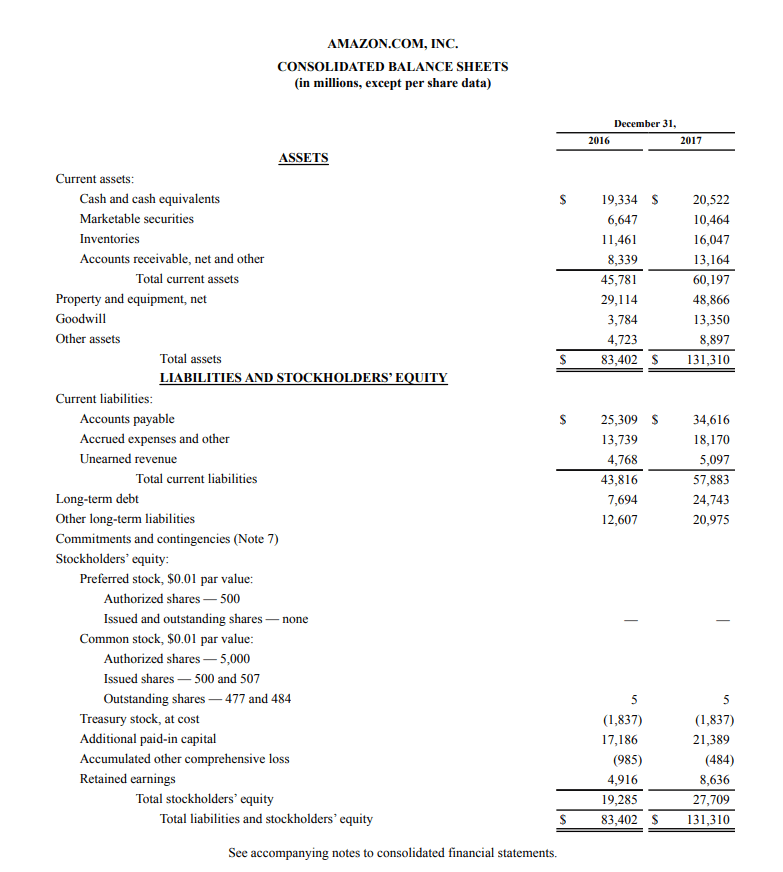 